O B J E D N Á V K A     2021050			                    Dne  29.10.2021Dodavatel:TOBELLIMarkéta FraněcováOkružní 177747 23 Bolatice - BorováIČ: 01211030                                                                                           DIČ: CZ8362195149Objednáváme: 1 sadu -  mobilní dopravní hřiště pro školky ( vestička 9 ks, mini dopravní značky 11 ks, dopravní semafor 4 ks ,  gumová  podložka 12 ks).Dle předchozího jednání je cena 20 tis. Kč bez DPH	navýšená o manipulační poplatky.Fakturační údaje: 
Středisko volného času a zařízení pro DVPP  DUHA Jeseník Průchodní 154790 01 JeseníkIČO: 00852341 Dodací adresa:  Středisko volného času a zař. pro DVPP DUHA Jeseník, Průchodní 154, Jeseník 790 01Cena včetně DPH :  	28 000,00 Kč							Cena bez DPH      :      23 140,00 Kč								  Bc. Daniel Krčmář							              ředitel organizace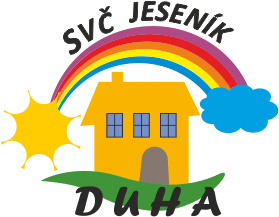 Středisko volného času a zařízení pro DVPP DUHA JeseníkPrůchodní 154,  Jeseník 79001 IČO 00852341www.duhajes.cz   duha@duhajes.czT    584 401 262  -  777 945 741    Bankovní spojeníČeská spořitelna a.s.ExpozituraJeseníkČíslo účtu1901354329/0800IČ00852341ORJPO zřízená Městem Jeseník. Nejsme plátci DPH.Dodací lhůtaPředběžná řídící kontrola             Jméno                           Podpis                   Datum dle zákona č. 320/2001 Sb.   Příkazce operace            :           Bc. Daniel Krčmář                                      29.10.2021                                                    ředitelSprávce rozpočtu           :            Zlámalová Eva                                            29.10.2021§ 6171  pol. 5139  ORG 202      účetní